REKOMENDACIJŲ IKIMOKYKLINIO UGDYMO PEDAGOGAMS„ŽAISMĖ IR ATRADIMAI“ PRISTATYMO PROGRAMARenginio data: 2021 m. gruodžio 9 d.Renginį moderuoja dr. Ona Monkevičienė, Vytauto Didžiojo universiteto Švietimo akademijos profesorė13.00 Sveikinimo žodisLaimutė Jankauskienė, Švietimo, mokslo ir sporto ministerijos Bendrojo ugdymo departamento Ikimokyklinio ir pradinio ugdymo skyriaus vedėja13.15 Projektas „Inovacijos vaikų darželyje“Edita Maščinskaitė, Nacionalinės švietimo agentūros vykdomo projekto „Inovacijos vaikų darželyje“ veiklos turinio kuratorė13.25 Rekomendacijos ikimokyklinio ugdymo pedagogams „Žaismė ir atradimai“Dr. Ona Monkevičienė, Vytauto Didžiojo universiteto Švietimo akademijos profesorė13.50 Įtraukiantys kontekstaiVaida Stupurienė, Vilniaus pedagoginės psichologinės tarnybos psichologėDr. Ona Monkevičienė, Vytauto Didžiojo universiteto Švietimo akademijos profesorė14.10–14.20 Pertrauka14.20 Gyvybinga žaismėSonata Latvėnaitė-Kričenienė, vaikų darželių ir mokyklėlės visai šeimai „Strazdanėlės“ ir VšĮ „Vaikas ir muzika“ vadovėDr. Eglė Krivickaitė-Leišienė, Vytauto Didžiojo universiteto Humanitarinių mokslų fakulteto lektorė, VDU Tarpkultūrinės komunikacijos ir daugiakalbystės tyrimų centro mokslo darbuotoja, MB „Didactica“ specialiojo ugdymo konsultantė, VšĮ „Smalsūs šnekučiai“ steigėjaDr. Rita Gruodytė-Račienė, Lietuvos sporto universiteto Fizinio ir socialinio ugdymo katedros docentė14.45 Besimokantis pedagogas – kūrėjasDr. Viktorija Sičiūnienė, Vytauto Didžiojo universiteto Informatikos fakulteto docentėDr. Tatjana Jevsikova, Vilniaus universiteto Matematikos ir informatikos fakulteto docentė14.55 Gelmės atvėrimasDr. Rita Makarskaitė-Petkevičienė, Vilniaus universiteto Filosofijos fakulteto Ugdymo mokslų instituto docentėLeonas Kleniauskas, Vilniaus lopšelio-darželio „Jurginėlis“ vaikų edukacinių tyrinėjimų laboratorijos vadovasDr. Viktorija Sičiūnienė, Vytauto Didžiojo universiteto Informatikos fakulteto docentėDr. Tatjana Jevsikova, Vilniaus universiteto Matematikos ir informatikos fakulteto docentė15.30 Pakylėta kasdienybėDr. Asta Lapėnienė, Vytauto Didžiojo universiteto Švietimo akademijos lektorė; Kauno P. Daunio ugdymo centro dailės mokytoja ekspertėLigita Neverauskienė, vaikų darželių tinklo „Taškius“ ugdymo vadovė15.50 Diskusija16.10 Pabaiga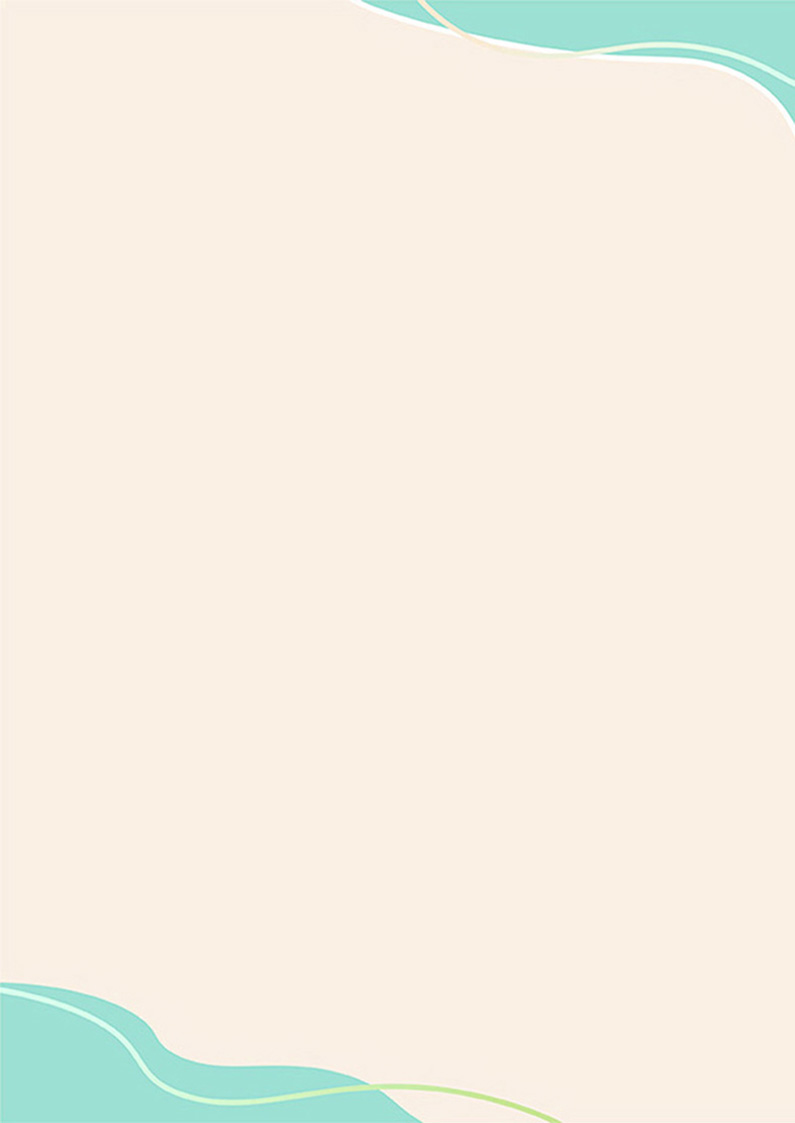 